초등영어강의/TESOL 전공 /MBA (영국)/교육기획/관리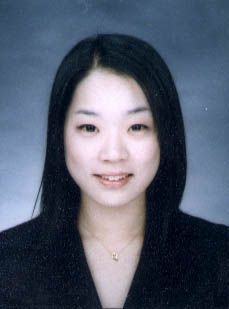 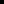 